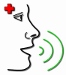    Thank you for your interest in our courses.  Below you will find more information on Interpreter Prep's 40 HOUR PREP Course (Live).   Designed for those who wish to learn under the guidance of an instructor for a more personalized learning experience. This online course includes 24 live online classes via Skype and consists of 2 components:1) THEORETICAL COMPONENT (TC) which includes the following topics:Medical Terminology: the terms per seMedical Specialties: knowledge on each specialty: anatomy, physiology, signs and symptoms, diseases, diagnostic studies, notions of treatments frequently prescribed or indicated.EthicsCultureHIPAATitle VIMost of these topics come in the form of VIDEOS that last an average of 30 minutes each. PDF files and Quizzes are also provided.2) SKILLS ACQUISITION COMPONENT (SAC) which consists of twenty-four 90 minute classes where you will practice your interpreting guided by an instructor who will go over diverse healthcare scenarios so that you can learn how to interpret the specialized medical terminology along with handouts and terminology lists to download from our website for each class. You will need to purchase a textbook (The Interpreter’s Rx: $60.00 sold separately) to use during class. We also have an interactive games page on our website to help make learning terminology fun!The SAC covers:Sight TranslationConsecutive InterpretingInterpreting ProtocolsRoles of the InterpreterModes of InterpretingNote-takingPassive VoiceTips on Navigating the NBCMI Oral Exam ScreensFor those who are planning on taking the NBCMI Exams please click on the link below for  information on the prerequisites:             http://www.certifiedmedicalinterpreters.org/prerequisites  Please remember: financing is available (you can pay the enrollment in 6 months through PayPal’s Credit Program) and we offer you a 2 week money-back guarantee. No other course gives you this guarantee